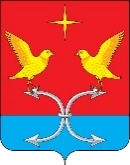 АДМИНИСТРАЦИЯ СПЕШНЕВСКОГО СЕЛЬСКОГО ПОСЕЛЕНИЯ КОРСАКОВСКОГО РАЙОНА ОРЛОВСКОЙ ОБЛАСТИПОСТАНОВЛЕНИЕот 09 октября 2020 года                                                                               № 24д. ГолянкаО приведении нормативного правового акта Спешневского сельского поселения  в соответствие с действующим законодательствомВ целях приведения нормативных правовых актов в соответствие с действующим законодательством, администрация Спешневского сельского поселения п о с т а н о в л я е т:                                                                                                    1. Признать утратившим силу постановление администрации Спешневского сельского поселения от 17 апреля 2017 года № 9 «Об утверждении административного регламента исполнения муниципальной услуги: «Выдача разрешения (ордера) на проведение земляных работ на территории общего пользования Спешневского сельского поселения».                                                                                                                            2. Обнародовать настоящее постановление на доске объявлений администрации сельского поселения и сайте администрации Корсаковского района.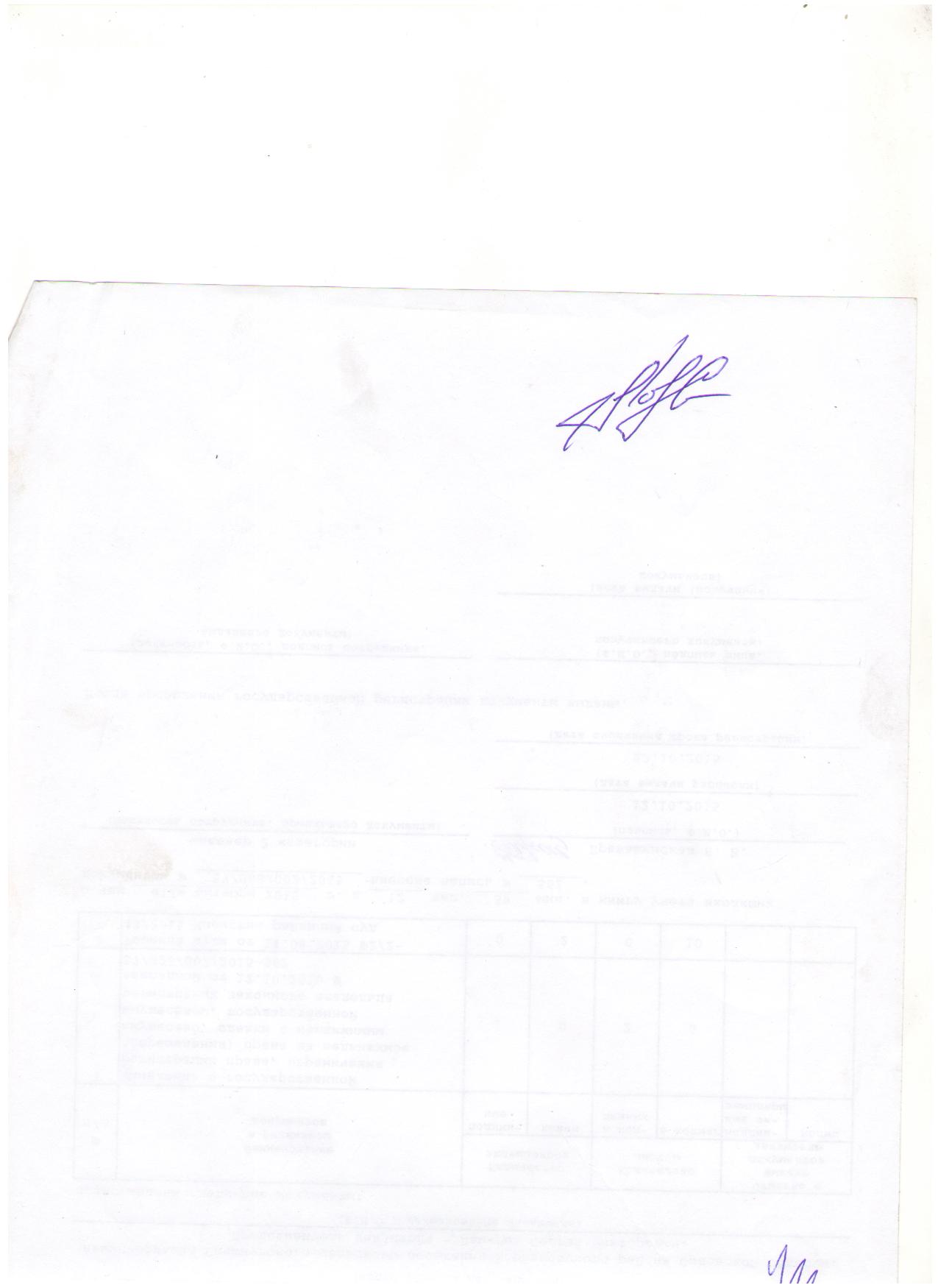 Глава сельского поселения                                                              С. В. Лемягов